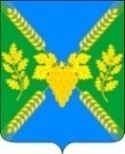 АДМИНИСТРАЦИЯ МОЛДАВАНСКОГОСЕЛЬСКОГО ПОСЕЛЕНИЯ КРЫМСКОГО РАЙОНАРАСПОРЯЖЕНИЕот 20.01.2015г.                                                                                             № 10- рсело МолдаванскоеО проведении  собраний граждан вМолдаванском сельском поселении Крымского районаВ соответствии со статьей 30 Федерального закона от 6 октября 2003 года № 131-ФЗ «Об общих принципах организации местного самоуправления в Российской Федерации», статьей 32 Устава Молдаванского сельского поселения Крымского района            1.Утвердить график проведения собраний в Молдаванском сельском  поселении Крымского района (приложение № 1).          2.Создать организационный комитет по подготовке и  проведению собраний граждан в Молдаванском сельском поселении Крымского района (приложение № 2).          3.Контроль за выполнением настоящего распоряжения оставляю за собой.          4.Распоряжение вступает в силу со дня его подписания.Глава Молдаванского сельского поселенияКрымского района                                                                       А.В.УлановскийПриложение № 1 к распоряжению администрацииМолдаванского сельского поселенияКрымского района №  10-р от 20.01.2015 годаГ Р А Ф И Кпроведения собраний граждан вМолдаванском сельском поселении Крымского районаГлава Молдаванского сельского поселенияКрымского района                                                                        А.В.УлановскийПриложение № 2 к распоряжению администрацииМолдаванского сельского поселенияКрымского района №  10-р от 20.01.2015 годаСОСТАВорганизационного комитета по подготовке и проведениюсобраний граждан в Молдаванском сельском поселении Крымского районаПредседатель организационного                        комитета -Демчик Владимир Арсенович         -заместитель главы                                                                                администрации                                                                                  Молдаванского с\поселения                                   Заместитель председателяорганизационного комитета- Петря Анжела Васильевна                                 -ведущий специалист                                                                                 администрации                                                                                 Молдаванского с\поселенияЧлены организационного комитета:-Акимова Наталья Георгиевна                              -ведущий специалист                                                                                 администрации                                                                                 Молдаванского с\поселения-Балакан Ирина Ивановна                                     -специалист 1 категории                                                                                 администрации                                                                                 Молдаванского с\поселения-Чепурной Максим Витальевич                            -специалист 1 категории                                                                                  администрации                                                                                 Молдаванского с\поселенияГлава  Молдаванского сельского поселенияКрымского района                                                                      А.В.Улановский  №п\пНаименованиенаселенного пунктаДата проведенияВремяпроведенияМестопроведения1. с.Молдаванское26.02.201515-00Здание администрации Молдаванского с\п2.п.Саук-Дере21.04.201517-00ДК поселкаСаук-Дере 3.п.Виноградный22.04.201517-00Клуб поселка Виноградного  4.с.Русское23.04.201517-00Клуб селаРусского5.х.Новокрымский 28.04.201517-00Клуб хутораНовокрымского6.х.Трудовой29.04.201517-00Возле домовладения 7.х.Даманка30.04.201517-00Клуб хутора Даманка